A COMISSÃO DE POLÍTICA URBANA E AMBIENTAL – CPUA-CAU/MG, reunida ordinariamente em ambientevirtual, através de videoconferência, no dia 06 de maio de 2024, no uso das competências normativas eregimentais, após análise do assunto em epígrafe, eConsiderando o disposto no Regimento Interno do CAU/MG:Art. 99. Para cumprir a finalidade de zelar pelo planejamento territorial, defender a participação dos arquitetos e urbanistas na gestão urbana e ambiental, e estimular a produção da Arquitetura e Urbanismo como política de Estado, competirá à Comissão dePolítica Urbana e Ambiental do CAU/MG (CPUA-CAU/MG), no âmbito de sua competência:(...)V - propor, apreciar e deliberar sobre diretrizes e ações para difusão e valorização depolítica urbana, metropolitana e ambiental junto aos órgãos governamentais e de gestãoe à sociedade civil organizada;Considerando a Deliberação DCPUA-CAU/MG n° 88.1, referente ao Plano de Ação da CPUA-CAU/MG para o triênio de 2024-2026, conforme a ação “Propor editais ou convênios para realização de cursos para qualificar e capacitar profissionais arquitetos(as) e urbanistas para atuar em regularização fundiária”.Considerando a dotação orçamentária já prevista para a realização da ação Curso de REURB em parceria com a Fundação Israel Pinheiro – 2024.Considerando a proposta de Plano de Trabalho do Curso de capacitação em Regularização Fundiária para profissionais inscritos no CAU/MG, a ser realizado pela Fundação Israel Pinheiro, encaminhado por e-mail pela GEPLAN em 17/04/24.DELIBEROUSolicitar a FIP a revisão do Plano de Trabalho do Curso de capacitação em Regularização Fundiária para profissionais inscritos no CAU/MG.  Na reunião de alinhamento que será realizada em 07/05/24 com a representante da FIP, Maiara Vieira, e a conselheira a Elisabete C. Andrade, relatora da ação pela CPUA-CAU/MG, serão solicitados revisão dos seguintes pontos:Alterar o cronograma adiando o início do curso;Verificar a possibilidade de a aula inaugural ser realizada duas semanas antes do início do curso utilizando-a para divulgação e possibilitando inscrições após palestras, caso ainda haja vagas disponíveis;Revisar a ementa do curso para dar ênfase na atuação e visão do arquiteto e urbanista como coordenador dos processos de REURB;Verificar a possibilidade de realizar as aulas em dias alternados (segunda e quarta ou terça e quinta);Incluir convidado externo indicado pela CPUA para participar da palestra inaugural;Aprovar o Plano de Trabalho do Curso de capacitação em Regularização Fundiária para profissionais inscritos no CAU/MG, a ser realizado pela Fundação Israel Pinheiro, encaminhada por e-mail pela FIP em 17/05/24, mediante a revisão dos pontos solicitados. Incluir o Plano de Trabalho do Curso de capacitação em Regularização Fundiária revisado como anexo a esta deliberação e proceder aos seguintes encaminhamentos:Belo Horizonte, 06 de maio de 2024.XXXXXXXXXXXXDeclaro, para os devidos fins de direito, que as informações acima referidas são verdadeiras e dou fé, tendo sido aprovado o presente documento com a anuência dos membros da Comissão de Política Urbana e Ambiental do CAU/MG_________________________________________________________________________________Eduardo Fajardo Soares Coordenador da Comissão de Política Urbana e Ambiental do CAU/MG_________________________________________________________________________________Anne Caroline Veloso de Almeida Coordenadora Adjunta da Comissão de Política Urbana e Ambiental do CAU/MGANEXO I – PLANO DE TRABALHO FIP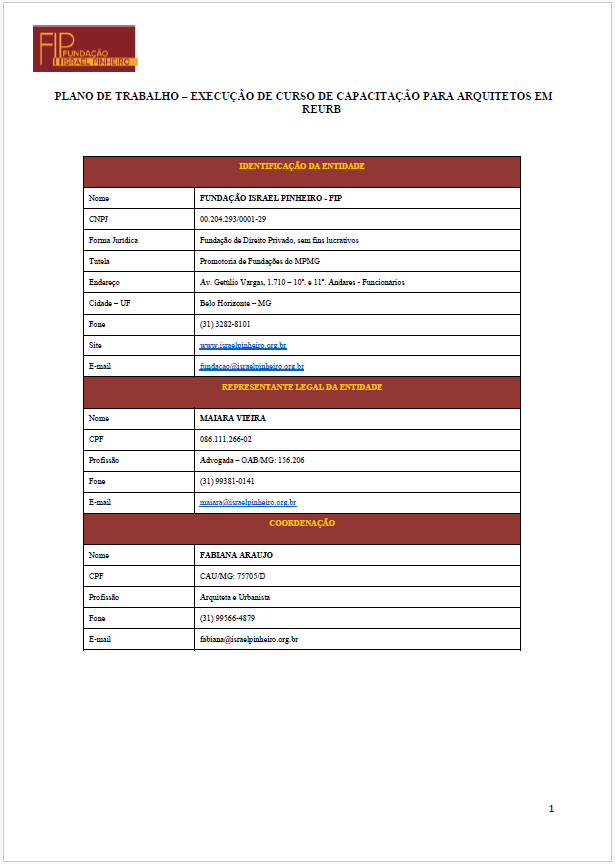 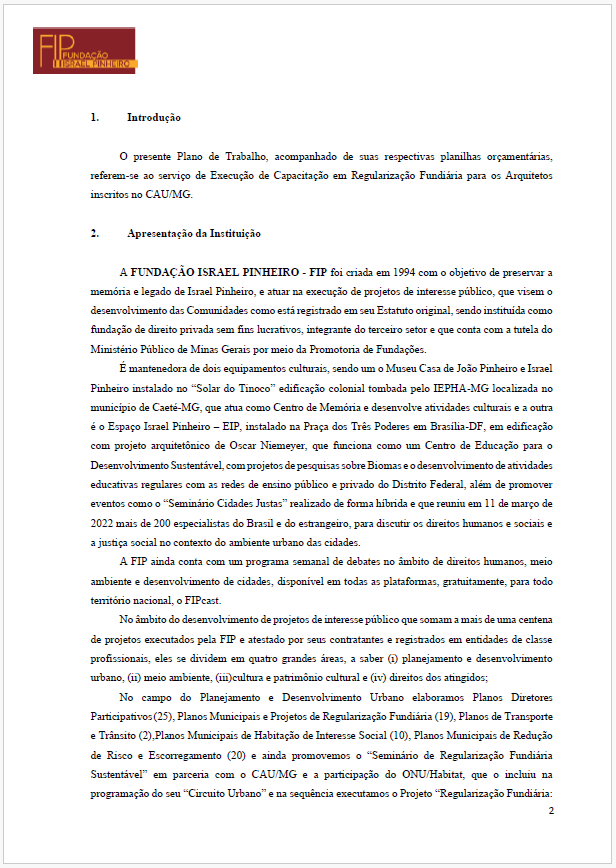 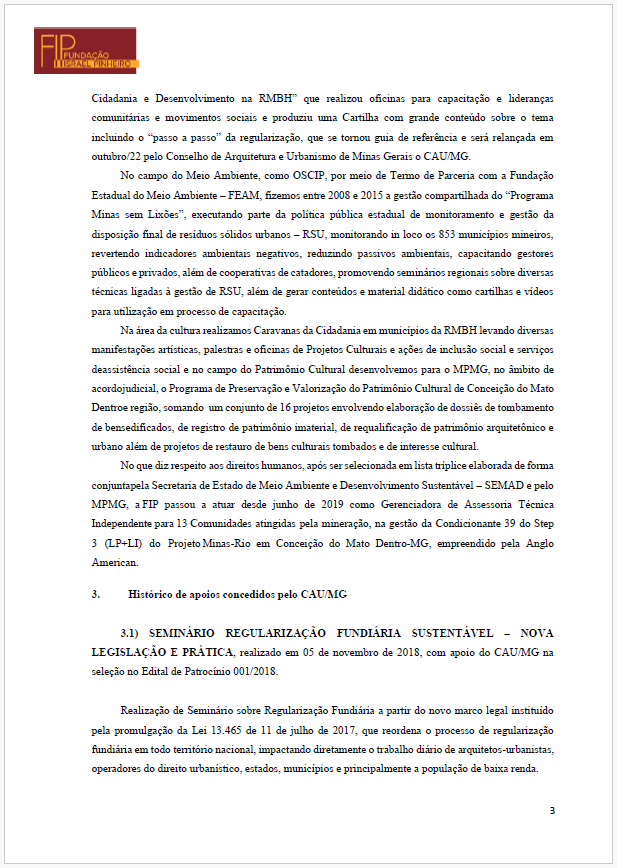 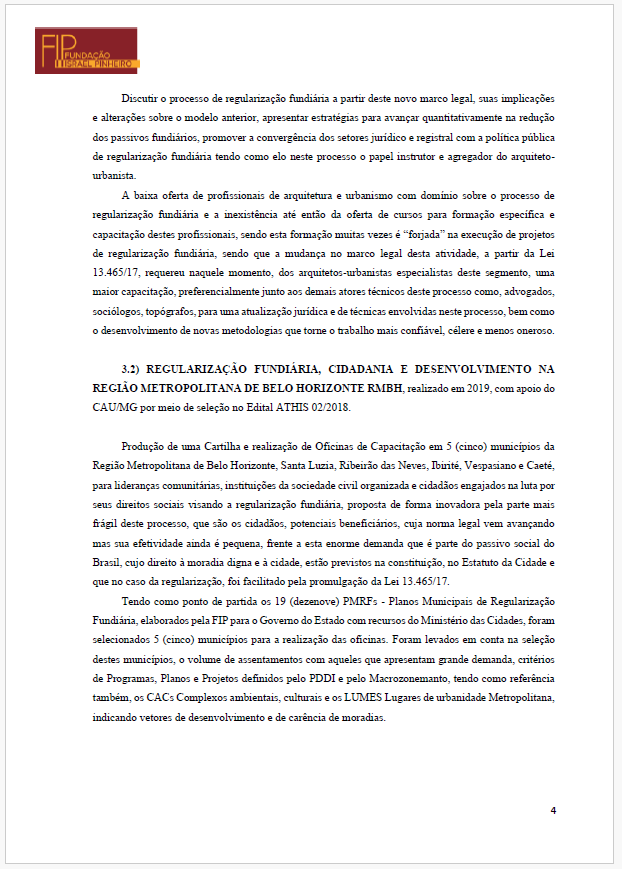 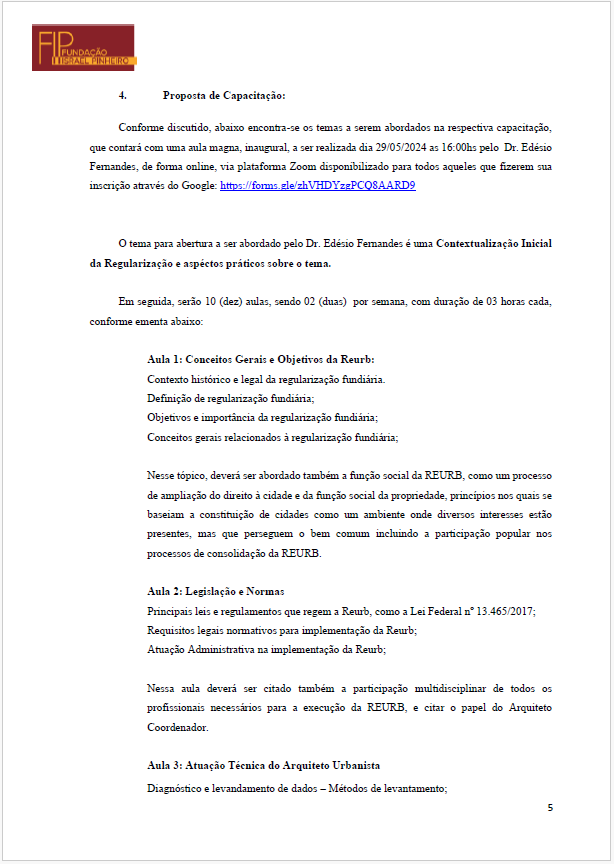 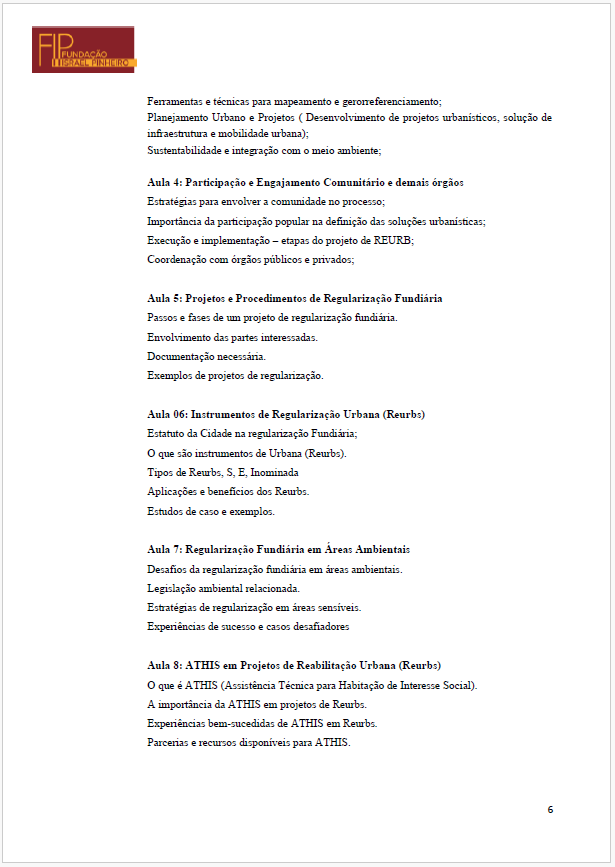 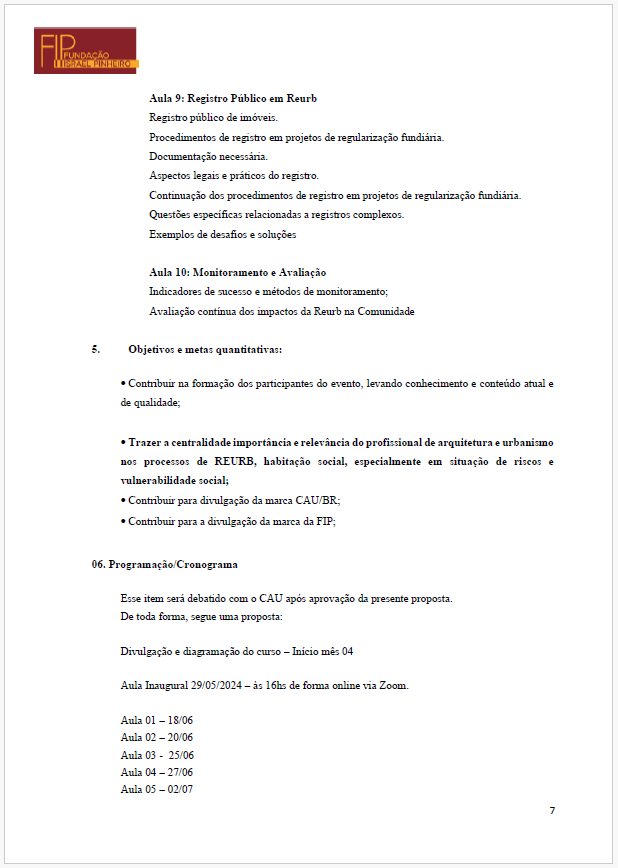 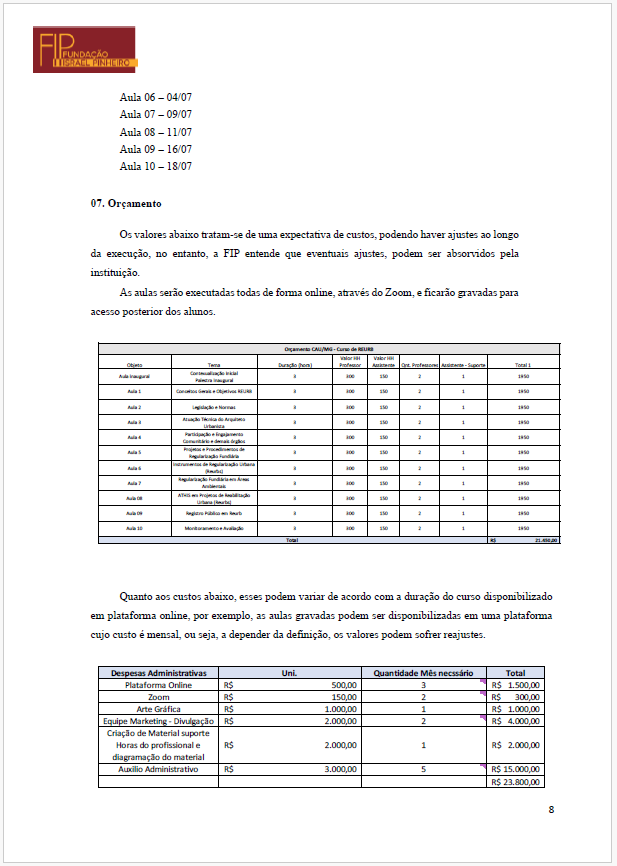 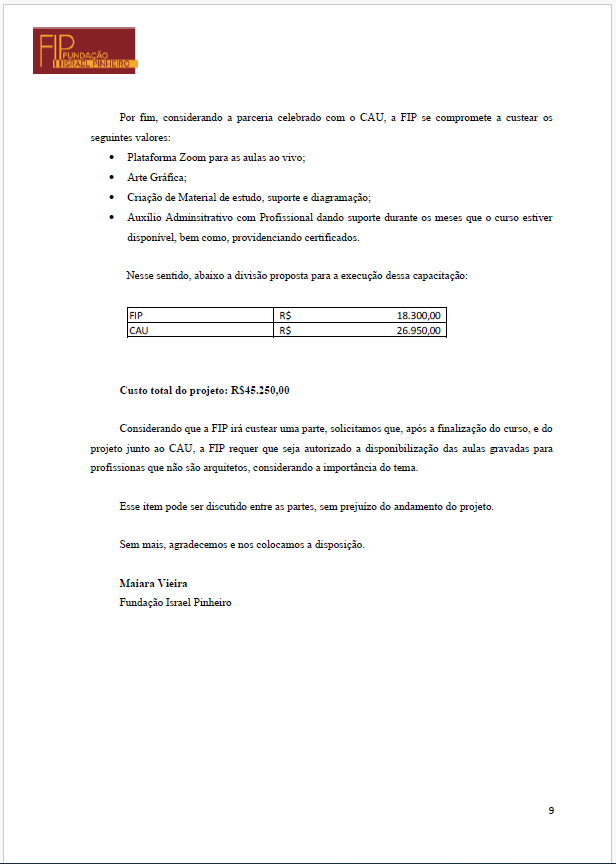 COMISSÃO ESPECIAL DE ASSISTÊNCIA TÉCNICA PARA HABITAÇÃO DE INTERESSE SOCIALDELIBERAÇÃO Nº 89.5.1/2024referÊncias:SEI 00158.000513/2024-11INTERESSADOS:Presidência CAU/MG, Plenário CAU/MG, Gerencia Jurídica CAU/MG, Gerencia de Planejamento CAU/MG, Assessoria de Comunicação CAU/MG, Gerência Administrativa e FinanceiraAssunto:REVISÃO E APROVAÇÃO PLANO DE TRABALHO – CURSO DE REURB EM PARCERIA COM A FUNDAÇÃO ISRAEL PINHEIRO#SETORDEMANDAPRAZO1Presidência(PRES – CAU/MG)Para ciência e encaminhamentosImediato2Gerencia de Planejamento (GEPLAN-CAU/MG)Para ciência, inclusão no calendário do CAU/MG e demais providências cabíveis.Imediato3Assessoria de Comunicação(ASSCOM-CAU/MG)Para ciência e divulgação do curso.Imediato4Gerência Jurídica(GERJUR)Para ciência e demais providências cabíveis.Imediato5Gerência Administrativa e Financeira (GAF- CAU/MG)Para ciência e liberação do recurso financeiro.ImediatoCPUA- CAU/MGVOTAÇÃOCPUA- CAU/MGVOTAÇÃOCPUA- CAU/MGVOTAÇÃOCPUA- CAU/MGVOTAÇÃOCPUA- CAU/MGVOTAÇÃO#CONSELHEIRO ESTADUALA FAVORCONTRAABSTENÇÃoAUSÊNCIA1◼ Eduardo Fajardo Soares – Coordenador▢ Vitor de Castro França (Suplente)x2◼ Anne Caroline Veloso de Almeida - Coordenador Adjunto▢ Marcos Winício de Sousa (Suplente)x3▢ Ana Paula Costa Andrade - Membro Titular◼ Regina Andrea Martins (Suplente)x4▢ Dennison Caldeira Rocha - Membro Titular◼ Heitor Boaventura Catrinck (Suplente)x5◼ Elaine Saraiva Calderari - Membro Titular▢ Matheus Lopes Medeiros (Suplente)x6◼ Elisabete Cunha de Andrade Paranhos - Membro Titular▢ Maria Del Mar Ferrer Jorda Poblet (Suplente)x7▢ Ilara Rebeca Duran de Melo- Membro Titular◼ Fernanda Camargo Ferreira (Suplente)x8▢ Jacques Lazzarotto - Membro Titular◼ Marco Aurelio Ferreira da Silva (Suplente)x9◼ José Lopes Esteves - Membro Titular▢ Ana Maria Schmidt (Suplente)x10▢ Marcondes Nunes de Freitas - Membro Titular◼ Erick Riul Fernandes (Suplente)x11◼Patrícia Caminha Torres - Membro Titular▢ Andrea Michelini de Moura (Suplente)x12▢ Paulo Roberto Meireles do Nascimento - Membro Titular◼ Renata Nogueira Herculano (Suplente)x13Sidclei Barbosa - Membro Titular◼ Lessandro Lessa Rodrigues (Suplente)x